Publicado en Barcelona el 14/09/2021 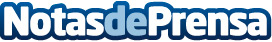 Empieza la TransPerfect Mountain Challenge, la iniciativa en apoyo a las familias con niños oncológicosTransPerfect inaugura la cuarta edición de la carrera en formato virtual, reforzando su compromiso con AFANOC para seguir sumando fuerzas en el apoyo a las familias afectadas por el cáncer infantilDatos de contacto:TransPerfecthttps://transperfect.es/934876063Nota de prensa publicada en: https://www.notasdeprensa.es/empieza-la-transperfect-mountain-challenge-la Categorias: Nacional Medicina Sociedad Solidaridad y cooperación http://www.notasdeprensa.es